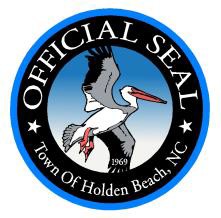 TOWN OF HOLDEN BEACHBOARD OF COMMISSIONERS’ REGULAR MEETING HOLDEN BEACH TOWN HALL – PUBLIC ASSEMBLY TUESDAY, JANUARY 12, 2016 - 7:00 P.M.1.  Invocation2.  Call to Order/ Welcome3.  Pledge of Allegiance4.  Agenda Approval  Approved with changes to order – unanimous.5.  Approval of Minutes  Approved unanimously.a.  Minutes of the Regular Meeting of December 8, 2015 b.  Minutes of the Special Meeting of December 16, 20156.  Public Comments on Agenda Items  Along with various public comments Alan Holden’s guests County Commissioner Marty Cooke and Chris May spoke.7.  Presentation of NC Recreation & Park Association Award to the Holden Beach Parks & RecreationAdvisory Board – Michelle Wells, Executive Director of NC Recreation & Park Association8.  Police Report – Chief Wally Layne  Thirteen break-ins since November 1st.  9.  Discussion and Possible Action on Ordinance 16-01, An Ordinance Amending the Holden Beach Code ofOrdinances, Chapter 90: AnimalsThis proposed amendment adds dangerous dogs to the definition of Exotic Animals.  Deferred until next month.10. Flood Map Status Report – Building Official Tim Evans  Roughly two weeks left in review period.  Three appeals have been filed.  Town is exploring option to adopt pending final letter.11. Discussion and Possible Direction on Planning & Zoning Board Taskers – Commissioner Freer  Approved Unanimously, except for item b. which was withdrawn.a.  Amend the Date P&Z is to Report to the Board on the Sanitary Sewer Vulnerability AdvisoryCommittee from February to March b.  Direct P&Z to Develop a Draft Ordinance Regarding Event Planning and the Use of RentalProperty  c.   Direct  P&Z  to  Develop a  Draft Amendment (with  options) to  the  Noise  Ordinance, WhichIncludes Commercially Zoned Property  d.  Direct P&Z to Call for Nominations to the P&Z Sanitary Sewer Vulnerability Community AdvisoryCommittee  12. Discussion and Possible Nomination of Members to Fill Vacancies on Town Boards a.  Planning & Zoning Board  Appointed Tiffany Hobbsb.  Board of Adjustment  Appointed Larry Rhinehart and Dennis Harrington as alternatec.   Parks & Recreation Advisory Board  Appointed Becky Willis  Motion by Royal to reinstate Ralph Martin.  Motion carried 3-2 with Freer and Fletcher voting no.  This resulted in Tiffany Hobbs being removed. 13. Discussion and Possible Nomination of Board Member to the Executive Secretary Position  Elected John Fletcher unanimously.14. Discussion and Possible Approval of Ordinance 16-02, Ordinance Adopting Amendments to Chapter 30 of the Ordinances of the Town of Holden Beach Providing for Establishment of an Audit Committee of the Board of Commissioners – Commissioner Fletcher  Approved unanimously.15. Discussion and Possible Nomination of Board Member to Chair the Audit Committee  Deferred.16. Discussion and Possible Action on Annual Auditing Services  Agreement not to change auditor, a contract will be brought to the February meeting.17. Discussion and Possible Approval of Resolution 16-01, Resolution Approving BB&T Signature Card  Approved unanimously.18. Discussion and Possible Approval of Components of Bridgeview Park  All approved, unanimously.a.  PARTF Grant – need additional $183Kb.  Boating Infrastructure Grant  - need additional $51Kc.   Multipurpose Court – need additional $25KSupplemental memo from David: $174k spent so far; grand total will be $699 from Town (BPART) and $303 from Grants; need to include pump-out grant; approved - unanimous19. Discussion and Possible Revocation of Resolution 11-12, Terminal Groin Permit Application  Total spending on permit application is $500k so far, with $118k remaining to be spent; no action taken.20. Discussion and Possible Action on Changes Made in Ordinance 15-10 to the Holden Beach Code ofOrdinances, Chapter 30: Town Government and Officials (Section 30.25) Commissioner Kyser  Motion by Kyser to remove Board of Adjustment restrictions on realtors and reinstate members who had been removed; 2nd by Fletcher; Unanimous21. Town Manager’s Report  EOC will serve as election polling place; DOT BBC beautification project will occur in March to May timeframe22. Mayor’s Comments  David Burris had requested being taken off P&Z Board, resulting in Tiffany Hobbs being re-appointed as an alternate.23. Board of Commissioners’ Comments  Kyser read formal statement that he was not a participant in any actions taken by the new board members prior to their being sworn in.24. Public Comments on General Items  Former Commissioner Sheila Young commented on the inappropriateness of Mayor Holden’s guest speakers.  25. Adjournment  at 10:45pm!